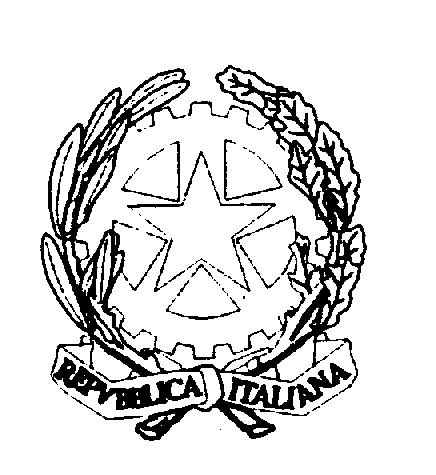 Dichiarazione di consenso informato resa ai Responsabili dello Sportello d’Ascolto Psicologico – dott.ssa Margherita Tata e dott.ssa Katiuscia Milletti– tramite I. C. GINO FELCIIo sottoscritto padre del minore _________________________________________________ nato a ______________________ il _____/_____/_______ identificato tramite documento: n° _________________________ rilasciato da _________________________ il ________ eIo sottoscritta madre del minore ______________________________________________ nato a ______________________ il _____/_____/_______ identificato tramite documento: n° ________________________ rilasciato da ______________________ il ________________ESPRIMIAMO IL NOSTRO CONSENSO A che nostro/a figlio/a ___________________________________________________ usufruisca delle prestazioni professionali delle psicologhe Dott.ssa Margherita Tata e Dott.ssa Katiuscia Milletti, consapevoli che lo psicologo deve attenersi, nella sua pratica professionale, alla normativa sulla privacy ed informati sulle tipologie di intervento e sulla finalità del progetto di ascolto psicologico attivato dalla scuola. I sottoscritti autorizzano il trattamento dei propri dati personali ai sensi dell’art. 13 GDPR (Regolamento UE 2016/679), sono consapevoli che potranno esercitare i diritti previsti dal succitato Regolamento e dichiarano di aver preso visione dell’Informativa sul trattamento dei dati personali di questo Istituto sull’Albo On-line ufficiale e di averne compreso il contenuto.Firme dei genitori	________________________________			________________________________Autocertificazione di genitore o tutore unico esercente potestà genitoriale (da non confondersi con l’attribuzione di affido esclusivo)Io sottoscritto padre/madre/tutore del minore _________________________________ nato a ______________________ il _____/_____/_______ identificato tramite documento: n° _________________________ rilasciato da ___________________ il ________________ DICHIARODi essere l’unico/a esercente la patria potestà sul minore _______________________________ per il seguente motivo (in caso di provvedimento giuridico, mettere i riferimenti al numero di provvedimento, all’autorità emanante e alla data di emissione): ________________________________________________________________________ed ESPRIMO IL MIO CONSENSO A che mio/a figlio/a ___________________________________________________ usufruisca delle prestazioni professionali delle psicologhe Dott.ssa Margherita Tata e Dott.ssa Katiuscia Milletti, consapevole che lo psicologo deve attenersi, nella sua pratica professionale, alla normativa sulla privacy ed informato/a sulle tipologie di intervento e sulla finalità del progetto di ascolto psicologico attivato dalla scuola. Il/la sottoscritto/a autorizza il trattamento dei propri dati personali ai sensi dell’art. 13 GDPR (Regolamento UE 2016/679), è consapevole che potrà esercitare i diritti previsti dal succitato Regolamento e dichiara di aver preso visione dell’Informativa sul trattamento dei dati personali di questo Istituto sull’Albo On-line ufficiale e di averne compreso il contenuto.	   	Firma dell’esercente la potestà sul minore __________________________________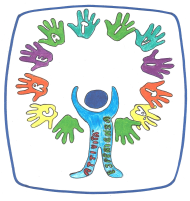  M.I.U.R. – U.S.R. per il LazioIstituto Comprensivo Statale GINO FELCI - RMIC8F700AVia Accademia della Cucina Italiana n 1 - 00049 Velletri (Roma)Centralino: 06/9615.1373 e 06/9642.144 - Fax: 06/9615.5042@: RMIC8F700A@istruzione.it; RMIC8F700A@pec.istruzione.it; :www.ginofelci.edu.itCodice fiscale: 95036920585 - Codice IPA: istsc_rmic8f700a - Codice unico per fatturazione: UF8RRD M.I.U.R. – U.S.R. per il LazioIstituto Comprensivo Statale GINO FELCI - RMIC8F700AVia Accademia della Cucina Italiana n 1 - 00049 Velletri (Roma)Centralino: 06/9615.1373 e 06/9642.144 - Fax: 06/9615.5042@: RMIC8F700A@istruzione.it; RMIC8F700A@pec.istruzione.it; :www.ginofelci.edu.itCodice fiscale: 95036920585 - Codice IPA: istsc_rmic8f700a - Codice unico per fatturazione: UF8RRD M.I.U.R. – U.S.R. per il LazioIstituto Comprensivo Statale GINO FELCI - RMIC8F700AVia Accademia della Cucina Italiana n 1 - 00049 Velletri (Roma)Centralino: 06/9615.1373 e 06/9642.144 - Fax: 06/9615.5042@: RMIC8F700A@istruzione.it; RMIC8F700A@pec.istruzione.it; :www.ginofelci.edu.itCodice fiscale: 95036920585 - Codice IPA: istsc_rmic8f700a - Codice unico per fatturazione: UF8RRD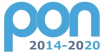 Fondi strutturali europei 2014-2020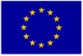 